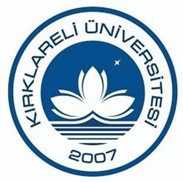 KIRKLARELİ ÜNİVERSİTESİ AMAÇ ve HEDEFLER EYLEM PLANIDoküman NoBEK.FR.001KIRKLARELİ ÜNİVERSİTESİ AMAÇ ve HEDEFLER EYLEM PLANIİlk Yayın Tarihi15.05.2023KIRKLARELİ ÜNİVERSİTESİ AMAÇ ve HEDEFLER EYLEM PLANIRevizyon TarihiKIRKLARELİ ÜNİVERSİTESİ AMAÇ ve HEDEFLER EYLEM PLANIRevizyon No0KIRKLARELİ ÜNİVERSİTESİ AMAÇ ve HEDEFLER EYLEM PLANISayfa1/1Proses/Faaliyet Adı/Politika/Diğer: Kırklareli Üniversitesi Yönetim Sistemleri PolitikasıProses/Faaliyet Adı/Politika/Diğer: Kırklareli Üniversitesi Yönetim Sistemleri PolitikasıProses/Faaliyet Adı/Politika/Diğer: Kırklareli Üniversitesi Yönetim Sistemleri PolitikasıProses/Faaliyet Adı/Politika/Diğer: Kırklareli Üniversitesi Yönetim Sistemleri PolitikasıProses/Faaliyet Adı/Politika/Diğer: Kırklareli Üniversitesi Yönetim Sistemleri PolitikasıProses/Faaliyet Adı/Politika/Diğer: Kırklareli Üniversitesi Yönetim Sistemleri PolitikasıProses/Faaliyet Adı/Politika/Diğer: Kırklareli Üniversitesi Yönetim Sistemleri PolitikasıProses/Faaliyet Adı/Politika/Diğer: Kırklareli Üniversitesi Yönetim Sistemleri PolitikasıProses/Faaliyet Adı/Politika/Diğer: Kırklareli Üniversitesi Yönetim Sistemleri PolitikasıBirim Adı: Lüleburgaz Meslek YüksekokuluBirim Adı: Lüleburgaz Meslek YüksekokuluBirim Adı: Lüleburgaz Meslek YüksekokuluBirim Adı: Lüleburgaz Meslek YüksekokuluBirim Adı: Lüleburgaz Meslek YüksekokuluBirim Adı: Lüleburgaz Meslek YüksekokuluBirim Adı: Lüleburgaz Meslek YüksekokuluBirim Adı: Lüleburgaz Meslek YüksekokuluBirim Adı: Lüleburgaz Meslek YüksekokuluSIRA NOAMAÇHEDEFFAALİYET/PERFORMANS GÖSTERGESİFAALİYET/PERFORMANS GÖSTERGESİFAALİYET SORUMLUSUHEDEF DEĞERTARİH1Stratejik Amaç 4: Kırklareli Üniversitesinin Kurumsal Yapısının Etkinlik ve Verimliliği ile Tanınırlığının ArtırılmasıH.4.1: Akademik ve idari personelin kişisel ve mesleki gelişimini artırmakDeğişim programlarından yararlanan akademik ve idari personel sayısıBölüm BaşkanlıklarıBölüm BaşkanlıklarıXYıllık1Stratejik Amaç 4: Kırklareli Üniversitesinin Kurumsal Yapısının Etkinlik ve Verimliliği ile Tanınırlığının ArtırılmasıH.4.1: Akademik ve idari personelin kişisel ve mesleki gelişimini artırmakKurum içi akademik ve idari personele düzenlenen eğitim sayısıYönetimYönetimXYıllık1Stratejik Amaç 4: Kırklareli Üniversitesinin Kurumsal Yapısının Etkinlik ve Verimliliği ile Tanınırlığının ArtırılmasıH.4.1: Akademik ve idari personelin kişisel ve mesleki gelişimini artırmakDüzenlenen eğitici eğitimi sayısıYönetimYönetimXYıllık1Stratejik Amaç 4: Kırklareli Üniversitesinin Kurumsal Yapısının Etkinlik ve Verimliliği ile Tanınırlığının ArtırılmasıH.4.1: Akademik ve idari personelin kişisel ve mesleki gelişimini artırmakHizmet içi eğitimlere katılan personel sayısıYönetimYönetimXYıllık1Stratejik Amaç 4: Kırklareli Üniversitesinin Kurumsal Yapısının Etkinlik ve Verimliliği ile Tanınırlığının ArtırılmasıH.4.2: Paydaşların memnuniyet düzeyinin artırılması,Akademik personelin memnuniyet oranıYönetimYönetimXYıllık1Stratejik Amaç 4: Kırklareli Üniversitesinin Kurumsal Yapısının Etkinlik ve Verimliliği ile Tanınırlığının ArtırılmasıH.4.2: Paydaşların memnuniyet düzeyinin artırılması,İdari personelin memnuniyet oranıYönetimYönetimXYıllık1Stratejik Amaç 4: Kırklareli Üniversitesinin Kurumsal Yapısının Etkinlik ve Verimliliği ile Tanınırlığının ArtırılmasıH.4.2: Paydaşların memnuniyet düzeyinin artırılması,Dış paydaş memnuniyet oranıYönetimYönetimXYıllık1Stratejik Amaç 4: Kırklareli Üniversitesinin Kurumsal Yapısının Etkinlik ve Verimliliği ile Tanınırlığının ArtırılmasıH.4.2: Paydaşların memnuniyet düzeyinin artırılması,Mezun öğrencinin memnuniyet oranıYönetimYönetimXYıllık1Stratejik Amaç 4: Kırklareli Üniversitesinin Kurumsal Yapısının Etkinlik ve Verimliliği ile Tanınırlığının ArtırılmasıH.5.3: Yüksekokulun tanınırlığını artırmakYüksekokulun sosyal medya hesaplarının takipçi sayısıYönetim, Bölüm BaşkanlıklarıYönetim, Bölüm BaşkanlıklarıXYıllık1Stratejik Amaç 4: Kırklareli Üniversitesinin Kurumsal Yapısının Etkinlik ve Verimliliği ile Tanınırlığının ArtırılmasıH.5.3: Yüksekokulun tanınırlığını artırmakYüksekokulun tanıtımına yönelik faaliyetlerin sayısıYönetim, Bölüm BaşkanlıklarıYönetim, Bölüm BaşkanlıklarıXYıllık